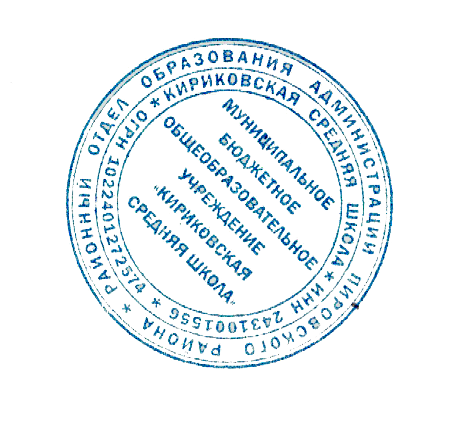 План работы педагога-психолога по профилактике ПАВ учащихся Кириковской средней школы и ее филиала Бушуйской основной школы 2020 - 2021 учебный год.Цель: комплексное решение проблем профилактики наркомании, алкоголизма, табакокурения, создание в школьной среде условий, для активно отрицательной позиции по отношению к ПАВ.Задачи:- формирование у обучающихся психологического иммунитета к наркотикам, алкоголю, табаку;- формирование у школьников установок на ведение здорового образа жизни и улучшение их духовно-нравственной культуры;- повышение уровня воспитательно-профилактической работы в школе;- проведение работы с родителями, направленной на формирование в семьях здоровье сберегающих условий здорового образа жизни, профилактику вредных привычек;- повышение самосознания учащихся через разнообразные формы работы;- предоставление подросткам объективной информации о негативных последствиях приема ПАВ, алкоголя и табака.Утверждаю: директор муниципального бюджетного 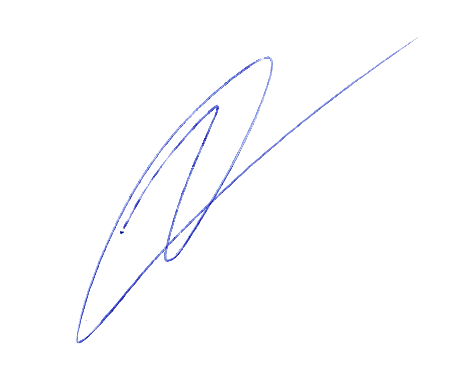 общеобразовательного учреждения «Кириковская средняя школа» Ивченко О.В___________________«31» августа 2020г.№ п/п.Мероприятия.Сроки.Ответственный.Диагностическая работа.Диагностическая работа.Диагностическая работа.Диагностическая работа.1.Проведение добровольного информированного анонимного тестированияНоябрь-январь.Педагог-психолог, классные руководители.2.Диагностика личностных особенностей детей «группы риска»В течение года.Педагог-психолог.3.Социологический опрос о вредных привычках (табакокурение, алкоголь, употребление ПАВ) (8-9 классы)Ноябрь.Педагог-психолог.4.Опрос и анкетирование с целью изучения состояния проблемы в школе.Ноябрь-декабрь.Педагог-психолог.5.Анкетирование по выявлению отношения учащихся к вредным привычкам 5-8 кл.Декабрь.Педагог-психолог.6.Анкетирование по выявлению отношения учащихся к вредным привычкам 9-11 кл.Январь.Педагог-психолог.7.Рисуночные тесты по здоровому образу жизни для 1-4 классов.Март.Педагог-психолог.Предупредительно-профилактическая работа.Предупредительно-профилактическая работа.Предупредительно-профилактическая работа.Предупредительно-профилактическая работа.1.Изучение в детской и подростковой среде отношения к проблеме наркомании, табакокурения и алкоголизма.В течение года.Педагог-психолог.2.Организация психолого-педагогической помощи семьям и учащимся, состоящим на профилактическом учёте.В течение года.Педагог-психолог, социальный педагог.3.Изучение материалов общероссийских, районных социологических исследований с целью получения информации о состоянии проблемы употребления ПАВ детьми и  подростками.В течение года.Педагог-психолог.4.Работа с детьми, употребляющими психоактивные вещества.По мере необходимости.Педагог-психолог.5.Проведение лекций, бесед, круглых столов в 5-11 классах.По запросу классных руководителей.Педагог-психолог.6.Организация и проведение бесед по профилактике вредных привычек, ПАВ.В течение года.Педагог-психолог, классные руководители.7.Проведение классных часов для 7-11 классов:«Безвредного табака не бывает»,«Пивной алкоголизм».Март.Педагог-психолог.8.Групповые занятия по профилактике зависимостей  для 9-х классов.В течение года.Педагог-психолог.9.Семинар для родителей: «Роль семейного общения в профилактике девиантного поведения и негативных привычек у детей»По запросу классных руководителей.Педагог-психолог.10.Проведение тренингов социальных навыков:- «Мое Я» в 5-х классах.- «Я и Мы» в 6-х классах. - Развитие способности к самопознанию и уверенности в себе в 7-8-х классах.- «Я и мой выбор» в 9-11-х классах.В течение года, по запросу классных руководителей.Педагог-психолог.